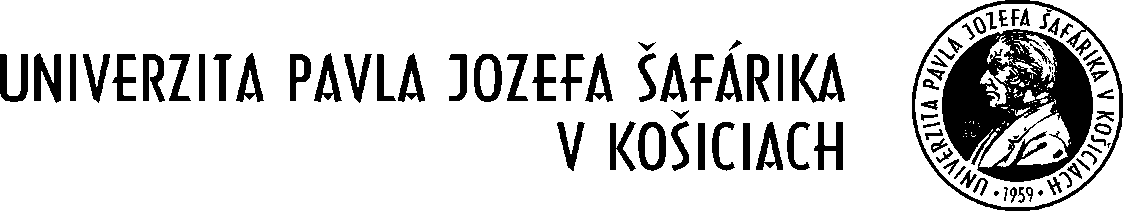 Zadávanie zákazky na poskytnutie službyPredmet zákazky:  Vytvorenie dizajnu web stránky Ústavu biologických a ekologických viedŠpecifikácia: Vytvorenie dizajnu web stránky Ústavu biologických a ekologických vied a jeho katedier - Katedra bunkovej biológie, Kat. botaniky, Kat. fyziológie živočíchov, Kat. genetiky, Kat. zoológie, Laboratórium molekulárno-biologickej diagnostiky a Oddelenia didaktiky biológie v slovenskej a anglickej verzii. Úprava a zjednotenie podkladov dodaných jednotlivými katedrami, komunikácia s katedrami za účelom zjednotenia a aktualizácie údajov na web stránky. Úprava dodaných obrazových materiálov do galérií a ich optimalizácia pre web. Vytvorenie dizajnových líšt s ilustráciami charakteristickými pre jednotlivé katedry. Stránky katedier budú obsahovať údaje o katedre, zamestnancoch (aj ich jednotlivých profilov), projektoch, publikáciách, výskumu, pedagogickej činnosti a kontakty. Priebežná aktualizácia web stránky ústavu na nasledujúce dva roky s tým, že časť webu bude možné aktualizovať priamo z ústavu povereným pracovníkom.Kód CPV: 72400004 – internetové službyLehota dodania:Ponuku je možné doručiť e-mailom na adresu:  darina.kovacova@upjs.skLehota na predkladanie ponúk: najneskôr do 16.10.2013 do 10:00 hodiny. Ponuka predložená po uplynutí lehoty nebude zaradená do hodnotenia.Predpokladaná hodnota zákazky:  ocenenie špecifikácie Obsah ponuky:ocenený zoznam položiek spracovaný podľa špecifikácie k tejto výzve s uvedením celkovej ceny za celú zákazku v € aj bez DPH ako aj s DPH,certifikáty, osvedčenia, ........ ďalšie doklady alebo dokumenty súvisiace s predmetom zákazky,Termín zadania zákazky: 16.10.2013- vystavenie objednávkyKritérium na hodnotenie ponúk:najnižšia cena za predmet zákazky Na základe kritérií na hodnotenie ponúk bude identifikovaný úspešný uchádzač, ktorému verejný obstarávateľ zašle objednávku v zmysle predloženej cenovej ponuky  Neúspešným uchádzačom verejný obstarávateľ zašle informáciu o výsledku vyhodnotenia ponúk. Uchádzačom, ktorí predložia svoje ponuky, v prípade neúspešnej ponuky, nevzniká žiadny nárok na úhradu nákladov, ktoré mu vznikli s prípravou a doručením ponuky.Pracovník určený pre styk so záujemcami: Darina Kováčová, ÚBEV PF UPJŠ, Moyzesova 11, Košice,  tel. č.: 055 234 1183, e-mail: darina.kovacova@upjs.sk                                                                                Termín zadávania zákazky: 11.10.2013